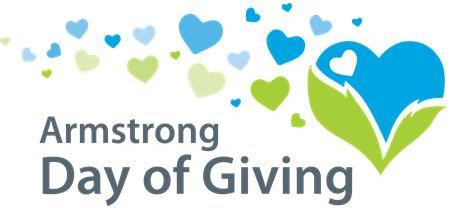 July 13th – 17th, 2020Please help us raise more money by making a donation for the Day of Giving, July 13th – 17th, 2020.Two options for making your donation*Write a check payable to the participating organization you would like to support.- Mail it to the participating organization OR- Mail it to Day of Giving, PO Box 895, Kittanning, PA 16201.  Check must be dated anytime from July 13th through July 17th  Make an Online Donation one of two ways.The Community Foundation has set-up an online option for all of the participating nonprofit organizations located on our website www.servingtheheart.org. -click on Day of Giving at the top of the homepage -click on the Make a Donation tab -complete the form and choose the nonprofit you would like to donate to…ORYou may contribute directly through the nonprofit organization’s online site.Online Giving: Donations must be made between July 13th through July 17th.* Please see complete rules & guidelines for eligible donations at www.servingtheheart.org[Organization][Contact Name][Phone]							Sponsored by: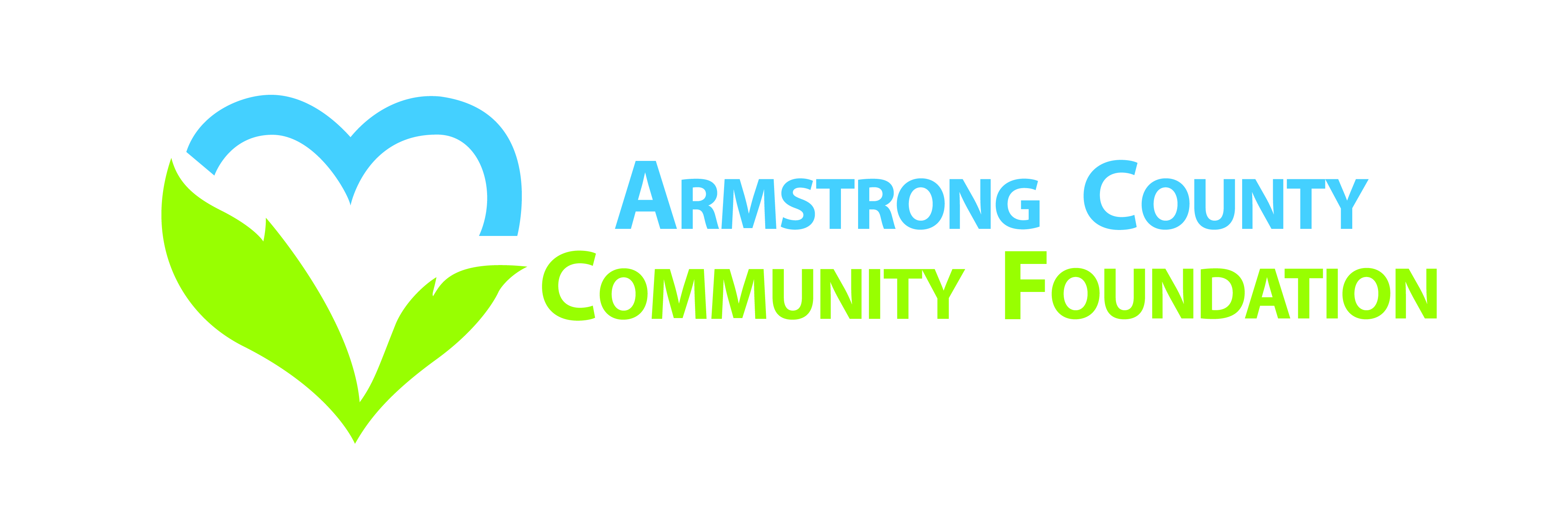 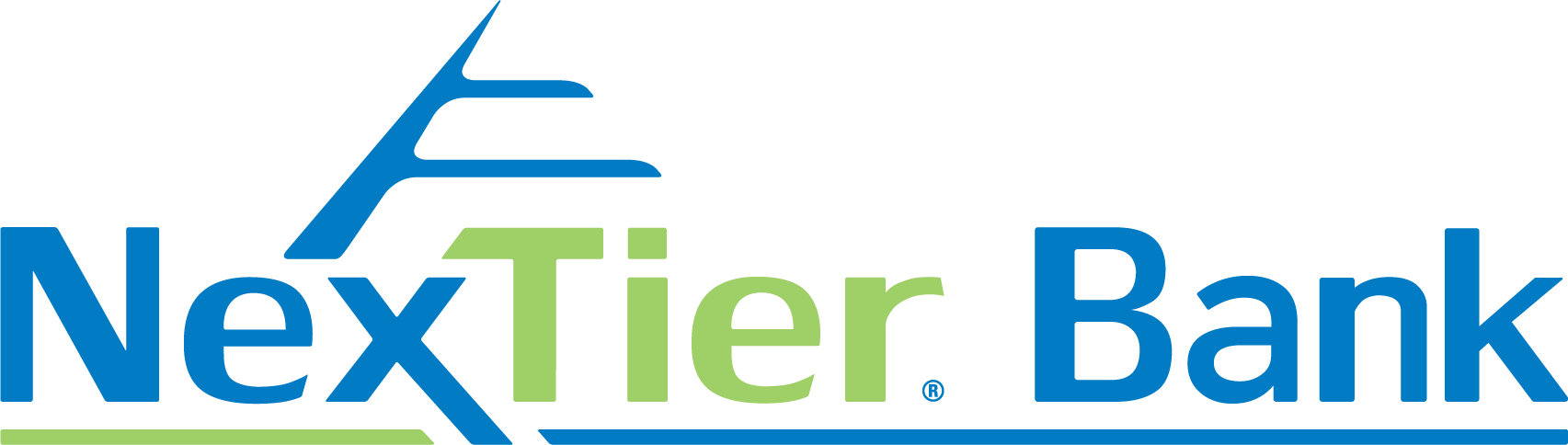 